Перечень специальностейПри приеме на специальности, по которым, поступающие проходят обязательные предварительные медицинские осмотры (обследования), в порядке, установленном при заключении трудового договора или служебного контракта по соответствующей должности или специальностиПеречень специальностейПри приеме на специальности, по которым, поступающие проходят обязательные предварительные медицинские осмотры (обследования), в порядке, установленном при заключении трудового договора или служебного контракта по соответствующей должности или специальностиСпециальности среднего профессионального образованияСпециальности среднего профессионального образованияКодНаименование08.02.10Строительство железных дорог, путь и путевое хозяйство13.02.07Электроснабжение (по отраслям)23.02.01Организация перевозок и управление на транспорте (по видам)23.02.06Техническая эксплуатация подвижного состава железных дорог27.02.03Автоматика и телемеханика на транспорте (железнодорожном транспорте)Порядок прохождения медицинских комиссийПорядок прохождения медицинских комиссийПеречень врачей-специалистов: (отмктки нижеперечисленных специалистов и исследований- на справке ф.086/у)1. Терапевт2. Невролог3. Отоларинголог4. Офтальмолог5. Хирург6. Гинеколог (для женщин), 7.Дерматолог 8.Психиатр, наркологПеречень лабораторных и функциональных исследований:Клинический анализ крови (гемоглобин, цветной показатель, эритроциты, лейкоцитарная формула, СОЭ);Клинический анализ мочи (удельный вес, белок, сахар, микроскопия осадка);Биохимический скрининг: содержание в сыворотке крови глюкозы, холестерина;Электрокардиография;Цифровая флюорография или рентгенография в 2-х проекциях (прямая и правая боковая) легких;Бактериологический мазок на флору (для женщин).Перечень врачей-специалистов: (отмктки нижеперечисленных специалистов и исследований- на справке ф.086/у)1. Терапевт2. Невролог3. Отоларинголог4. Офтальмолог5. Хирург6. Гинеколог (для женщин), 7.Дерматолог 8.Психиатр, наркологПеречень лабораторных и функциональных исследований:Клинический анализ крови (гемоглобин, цветной показатель, эритроциты, лейкоцитарная формула, СОЭ);Клинический анализ мочи (удельный вес, белок, сахар, микроскопия осадка);Биохимический скрининг: содержание в сыворотке крови глюкозы, холестерина;Электрокардиография;Цифровая флюорография или рентгенография в 2-х проекциях (прямая и правая боковая) легких;Бактериологический мазок на флору (для женщин).Медицинский осмотр можно пройтив НУЗ «Отделенческая клиническая больница  на ст. Петрозаводск ОАО «РЖД»по адресу: г. Петрозаводск пр. Первомайский д.17Предварительные медицинские осмотры будут проводиться в период:с 13 июня по 15 августа (предварительные сроки)Обследование проводится по предварительной записиЗапись по телефону: 8 (814 2) 71-48-86     с 10.00 до 12.00 часов или по адресу: г. Петрозаводск пр. Первомайский д.17                                                      кабинет №222Медицинский осмотр можно пройтив НУЗ «Отделенческая клиническая больница  на ст. Петрозаводск ОАО «РЖД»по адресу: г. Петрозаводск пр. Первомайский д.17Предварительные медицинские осмотры будут проводиться в период:с 13 июня по 15 августа (предварительные сроки)Обследование проводится по предварительной записиЗапись по телефону: 8 (814 2) 71-48-86     с 10.00 до 12.00 часов или по адресу: г. Петрозаводск пр. Первомайский д.17                                                      кабинет №222Петрозаводский филиал ФГБОУ  ВО«Петербургский государственный университетпутей сообщения Императора Александра I»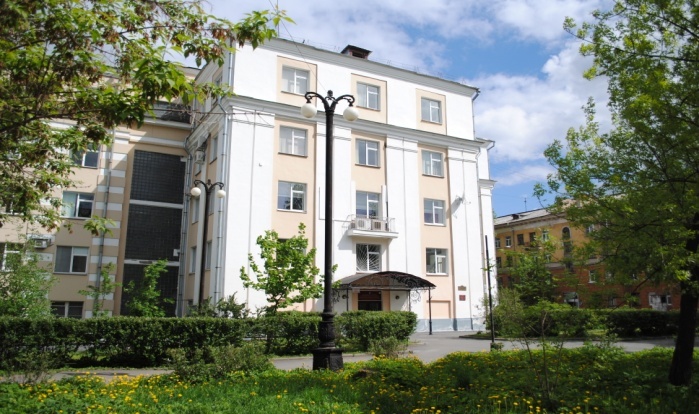 Мы  предлагаем  Вам:очную и заочную формы обучения;благоустроенные общежития для иногородних студентов;распределение выпускников на работу по специальности;возможность продолжить обучение  в Петербургском государственном университете путей сообщения Императора Александра I; Дорогие юноши и девушки!Если Вы хотите получить престижную, интересную и  достойнооплачиваемую  профессию -   поступайте к намв Петрозаводский филиал  ПГУПС!Наш адрес: 185680  Петрозаводск.  ул. Анохина, 16  По вопросам поступления на очную форму обучения:Ответственный секретарь приемной комиссии, специалист по профориентационной работе: тел.  8 953 538 74 36  Тарасова Ксения ВячеславовнаПо вопросам поступления на заочное отделение: тел. (8-814-2)445-250 доб.5 Официальный сайт:   http://pgups-karelia.ru/Мы предлагаем Вам обучение по программам специальностей среднего профессионального образованияМы предлагаем Вам обучение по программам специальностей среднего профессионального образованияМы предлагаем Вам обучение по программам специальностей среднего профессионального образованияНа базе основного общего образования  (9 классов) очноНа базе основного общего образования  (9 классов) очноНа базе основного общего образования  (9 классов) очно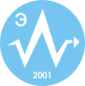 13.02.07   Электроснабжение (по отраслям) бюджет/платноУровень подготовки:  базовый,  срок обучения: очно - . 10 мес., заочно-3г.10 мес. Квалификация:   техникПеречень профессии рабочих, должностей служащих: электромонтер контактной сети, электромонтер тяговой подстанции, электромонтер по ремонту воздушных линий электропередачи.Перечень профессии рабочих, должностей служащих: электромонтер контактной сети, электромонтер тяговой подстанции, электромонтер по ремонту воздушных линий электропередачи.Перечень профессии рабочих, должностей служащих: электромонтер контактной сети, электромонтер тяговой подстанции, электромонтер по ремонту воздушных линий электропередачи.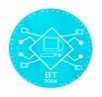 09.02.06 Сетевое и системное администрирование платно(планируется приём)Уровень подготовки:  базовый, срок обучения: очно -  . 10 мес.Квалификация:  сетевой системный администраторПеречень профессии рабочих, должностей служащих: администрирование системного и сетевого программного обеспечения; эксплуатация и обслуживание серверного и сетевого оборудования; диагностика и мониторинг работоспособности программно-технических средств; сетевой администратор; сетевой инженер.Рабочая профессия – системный администратор информационно-коммуникационной системы.Перечень профессии рабочих, должностей служащих: администрирование системного и сетевого программного обеспечения; эксплуатация и обслуживание серверного и сетевого оборудования; диагностика и мониторинг работоспособности программно-технических средств; сетевой администратор; сетевой инженер.Рабочая профессия – системный администратор информационно-коммуникационной системы.Перечень профессии рабочих, должностей служащих: администрирование системного и сетевого программного обеспечения; эксплуатация и обслуживание серверного и сетевого оборудования; диагностика и мониторинг работоспособности программно-технических средств; сетевой администратор; сетевой инженер.Рабочая профессия – системный администратор информационно-коммуникационной системы.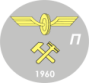 08.02.10 Cтроительство  железных дорог, путь и путевое хозяйство бюджетУровень подготовки:  базовый, срок обучения: очно - . 10 мес.  Квалификация: техникПеречень профессии рабочих, должностей служащих: монтер пути, оператор дефектоскопной тележки, сигналист.Перечень профессии рабочих, должностей служащих: монтер пути, оператор дефектоскопной тележки, сигналист.Перечень профессии рабочих, должностей служащих: монтер пути, оператор дефектоскопной тележки, сигналист.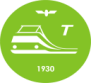 23.02.06 Техническая эксплуатация подвижного состава железных дорог  (Вагоны) бюджет/платноУровень подготовки: базовый, срок обучения: очно - 3 г. 10 мес., заочно-3г. 10 мес. Квалификация: техникПеречень профессии рабочих, должностей служащих: оператор по обслуживанию и ремонту вагонов и контейнеров, осмотрщик вагонов, осмотрщик-ремонтник вагонов, поездной электромеханик, проводник пассажирского вагона, слесарь по ремонту подвижного состава.Перечень профессии рабочих, должностей служащих: оператор по обслуживанию и ремонту вагонов и контейнеров, осмотрщик вагонов, осмотрщик-ремонтник вагонов, поездной электромеханик, проводник пассажирского вагона, слесарь по ремонту подвижного состава.Перечень профессии рабочих, должностей служащих: оператор по обслуживанию и ремонту вагонов и контейнеров, осмотрщик вагонов, осмотрщик-ремонтник вагонов, поездной электромеханик, проводник пассажирского вагона, слесарь по ремонту подвижного состава.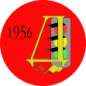 23.02.01  Организация перевозок и   управление на транспорте (по видам) бюджет/платноУровень подготовки:  базовый, срок обучения: 3 г. 10 мес.   Квалификация:  техникПеречень профессии рабочих, должностей служащих: оператор по обработке перевозочных документов, сигналист, оператор поста централизации, составитель поездов, приемосдатчик груза и багажа, оператор сортировочной горки, оператор при дежурном по станции.Перечень профессии рабочих, должностей служащих: оператор по обработке перевозочных документов, сигналист, оператор поста централизации, составитель поездов, приемосдатчик груза и багажа, оператор сортировочной горки, оператор при дежурном по станции.Перечень профессии рабочих, должностей служащих: оператор по обработке перевозочных документов, сигналист, оператор поста централизации, составитель поездов, приемосдатчик груза и багажа, оператор сортировочной горки, оператор при дежурном по станции.На базе среднего общего образования  (11 классов) очно/заочноНа базе среднего общего образования  (11 классов) очно/заочноНа базе среднего общего образования  (11 классов) очно/заочно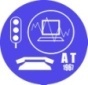 27.02.03   Автоматика и телемеханика на транспорте  (на железнодорожном транспорте) бюджет/платно27.02.03   Автоматика и телемеханика на транспорте  (на железнодорожном транспорте) бюджет/платноУровень подготовки:  базовый, срок обучения: очно - .10 мес.,  заочно - 3 г.10 мес.,   Квалификация:  техникУровень подготовки:  базовый, срок обучения: очно - .10 мес.,  заочно - 3 г.10 мес.,   Квалификация:  техникПеречень профессии рабочих, должностей служащих:  электромонтер по обслуживанию и ремонту устройств сигнализации, централизации и блокировки.Перечень профессии рабочих, должностей служащих:  электромонтер по обслуживанию и ремонту устройств сигнализации, централизации и блокировки.Перечень профессии рабочих, должностей служащих:  электромонтер по обслуживанию и ремонту устройств сигнализации, централизации и блокировки.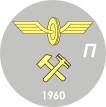 08.02.10  Строительство  железных дорог, путь и путевоеХозяйство бюджет/платно08.02.10  Строительство  железных дорог, путь и путевоеХозяйство бюджет/платноУровень подготовки:  базовый,срок обучения. заочно - 3г.10 мес.  Квалификация: техник.Уровень подготовки:  базовый,срок обучения. заочно - 3г.10 мес.  Квалификация: техник.Перечень профессии рабочих, должностей служащих: монтер пути, оператор дефектоскопной тележки, сигналист.Перечень профессии рабочих, должностей служащих: монтер пути, оператор дефектоскопной тележки, сигналист.Перечень профессии рабочих, должностей служащих: монтер пути, оператор дефектоскопной тележки, сигналист.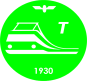 23.02.06  Техническая эксплуатация подвижного состава железных дорог (Электроподвижной состав) бюджет/платно23.02.06  Техническая эксплуатация подвижного состава железных дорог (Электроподвижной состав) бюджет/платноУровень подготовки:  базовый,  срок обучения: очно - . 10 мес., заочно -  3 г.10 мес.  Квалификация: техникУровень подготовки:  базовый,  срок обучения: очно - . 10 мес., заочно -  3 г.10 мес.  Квалификация: техникПеречень профессии рабочих, должностей служащих: помощник машиниста электровоза, помощник машиниста электропоезда, слесарь по осмотру и ремонту локомотивов на пунктах технического обслуживания, слесарь по ремонту подвижного состава.Перечень профессии рабочих, должностей служащих: помощник машиниста электровоза, помощник машиниста электропоезда, слесарь по осмотру и ремонту локомотивов на пунктах технического обслуживания, слесарь по ремонту подвижного состава.Перечень профессии рабочих, должностей служащих: помощник машиниста электровоза, помощник машиниста электропоезда, слесарь по осмотру и ремонту локомотивов на пунктах технического обслуживания, слесарь по ремонту подвижного состава.23.02.01  Организация перевозок и   управление на транспорте (по видам) бюджет/платно23.02.01  Организация перевозок и   управление на транспорте (по видам) бюджет/платноУровень подготовки:  базовый, срок обучения: очно - . 10 мес., заочно -  3 г.10 мес.  Квалификация: техникУровень подготовки:  базовый, срок обучения: очно - . 10 мес., заочно -  3 г.10 мес.  Квалификация: техникПеречень профессии рабочих, должностей служащих: оператор по обработке перевозочных документов, сигналист, оператор поста централизации, составитель поездов, приемосдатчик груза и багажа, оператор сортировочной горки, оператор при дежурном по станции.Перечень профессии рабочих, должностей служащих: оператор по обработке перевозочных документов, сигналист, оператор поста централизации, составитель поездов, приемосдатчик груза и багажа, оператор сортировочной горки, оператор при дежурном по станции.Перечень профессии рабочих, должностей служащих: оператор по обработке перевозочных документов, сигналист, оператор поста централизации, составитель поездов, приемосдатчик груза и багажа, оператор сортировочной горки, оператор при дежурном по станции.Документы,  предоставляемые в приемную комиссию:Документы,  предоставляемые в приемную комиссию:Документы,  предоставляемые в приемную комиссию:Документ удостоверяющий личность, гражданство – паспорт (оригинал или ксерокопию) Документ государственного образца о полученном образовании – аттестат об основном общем или среднем общем образовании (оригинал или ксерокопию), диплом о подготовке квалифицированного рабочего.Документ (справку  о прохождении предварительного мед. осмотра (обследования) по выбранной специальности4 фотографии    размером 3*4(без уголка)Заявление о приёме на обучение.  Заявление подаётся  поступающим лично или направляется через операторов почтовой связи общего пользования. Согласие на обработку персональных данныхДокумент удостоверяющий личность, гражданство – паспорт (оригинал или ксерокопию) Документ государственного образца о полученном образовании – аттестат об основном общем или среднем общем образовании (оригинал или ксерокопию), диплом о подготовке квалифицированного рабочего.Документ (справку  о прохождении предварительного мед. осмотра (обследования) по выбранной специальности4 фотографии    размером 3*4(без уголка)Заявление о приёме на обучение.  Заявление подаётся  поступающим лично или направляется через операторов почтовой связи общего пользования. Согласие на обработку персональных данныхДокумент удостоверяющий личность, гражданство – паспорт (оригинал или ксерокопию) Документ государственного образца о полученном образовании – аттестат об основном общем или среднем общем образовании (оригинал или ксерокопию), диплом о подготовке квалифицированного рабочего.Документ (справку  о прохождении предварительного мед. осмотра (обследования) по выбранной специальности4 фотографии    размером 3*4(без уголка)Заявление о приёме на обучение.  Заявление подаётся  поступающим лично или направляется через операторов почтовой связи общего пользования. Согласие на обработку персональных данныхОснования приёма на  обучение по  программам  среднего профессионального образования Прием  в  Университет  для  получения  среднего профессионального образования за счет средств бюджетных   ассигнований федерального бюджета является общедоступным.В случаях, если численность поступающих превышает количество мест, финансовое обеспечение которых осуществляется за счет бюджетных ассигнований федерального бюджета, при приёме  на обучение  учитываются  результаты  освоения поступающими образовательной программы основного общего или среднего общего образования, указанные в представленных поступающими документах об образовании. В качестве результатов освоения поступающими образовательной программы основного общего  или среднего общего образования принимается средний балл оценок, указанных в представленных поступающими документах об образовании.   При равенстве среднего балла дисциплин аттестата,  имеющие наивысшую оценку по алгебре, при равенстве и этих показателей по физике, далее геометрия, информатика, русский язык, литература, обществознание, история, иностранный язык, география, химия, биология.Прием документов в Университет для обучения по основным образовательным программам СПО проводится по личному заявлению поступающих. Поступающий вправе подать заявление одновременно на три специальности, на различные формы получения образования, а также одновременно на бюджетные места и на места по договорам об оказании платных образовательных услуг.Основания приёма на  обучение по  программам  среднего профессионального образования Прием  в  Университет  для  получения  среднего профессионального образования за счет средств бюджетных   ассигнований федерального бюджета является общедоступным.В случаях, если численность поступающих превышает количество мест, финансовое обеспечение которых осуществляется за счет бюджетных ассигнований федерального бюджета, при приёме  на обучение  учитываются  результаты  освоения поступающими образовательной программы основного общего или среднего общего образования, указанные в представленных поступающими документах об образовании. В качестве результатов освоения поступающими образовательной программы основного общего  или среднего общего образования принимается средний балл оценок, указанных в представленных поступающими документах об образовании.   При равенстве среднего балла дисциплин аттестата,  имеющие наивысшую оценку по алгебре, при равенстве и этих показателей по физике, далее геометрия, информатика, русский язык, литература, обществознание, история, иностранный язык, география, химия, биология.Прием документов в Университет для обучения по основным образовательным программам СПО проводится по личному заявлению поступающих. Поступающий вправе подать заявление одновременно на три специальности, на различные формы получения образования, а также одновременно на бюджетные места и на места по договорам об оказании платных образовательных услуг.Основания приёма на  обучение по  программам  среднего профессионального образования Прием  в  Университет  для  получения  среднего профессионального образования за счет средств бюджетных   ассигнований федерального бюджета является общедоступным.В случаях, если численность поступающих превышает количество мест, финансовое обеспечение которых осуществляется за счет бюджетных ассигнований федерального бюджета, при приёме  на обучение  учитываются  результаты  освоения поступающими образовательной программы основного общего или среднего общего образования, указанные в представленных поступающими документах об образовании. В качестве результатов освоения поступающими образовательной программы основного общего  или среднего общего образования принимается средний балл оценок, указанных в представленных поступающими документах об образовании.   При равенстве среднего балла дисциплин аттестата,  имеющие наивысшую оценку по алгебре, при равенстве и этих показателей по физике, далее геометрия, информатика, русский язык, литература, обществознание, история, иностранный язык, география, химия, биология.Прием документов в Университет для обучения по основным образовательным программам СПО проводится по личному заявлению поступающих. Поступающий вправе подать заявление одновременно на три специальности, на различные формы получения образования, а также одновременно на бюджетные места и на места по договорам об оказании платных образовательных услуг.Предварительные сроки приёма документов:на очную форму обучения:бюджетная основа - с 15  июня  по 15 августа 2021г. по договорам с оплатой стоимости обучения  -  с 15июня  по 25 августа 2021г.  (до 25 августа 2021г. при наличии свободных мест)на заочную форму обучения:бюджетная основа  -  с 15 июня  по 25  августа 2021г. по договорам с оплатой стоимости обучения  - с 15 июня  по 15 сентября 20201 г.Предварительные сроки приёма документов:на очную форму обучения:бюджетная основа - с 15  июня  по 15 августа 2021г. по договорам с оплатой стоимости обучения  -  с 15июня  по 25 августа 2021г.  (до 25 августа 2021г. при наличии свободных мест)на заочную форму обучения:бюджетная основа  -  с 15 июня  по 25  августа 2021г. по договорам с оплатой стоимости обучения  - с 15 июня  по 15 сентября 20201 г.Предварительные сроки приёма документов:на очную форму обучения:бюджетная основа - с 15  июня  по 15 августа 2021г. по договорам с оплатой стоимости обучения  -  с 15июня  по 25 августа 2021г.  (до 25 августа 2021г. при наличии свободных мест)на заочную форму обучения:бюджетная основа  -  с 15 июня  по 25  августа 2021г. по договорам с оплатой стоимости обучения  - с 15 июня  по 15 сентября 20201 г.